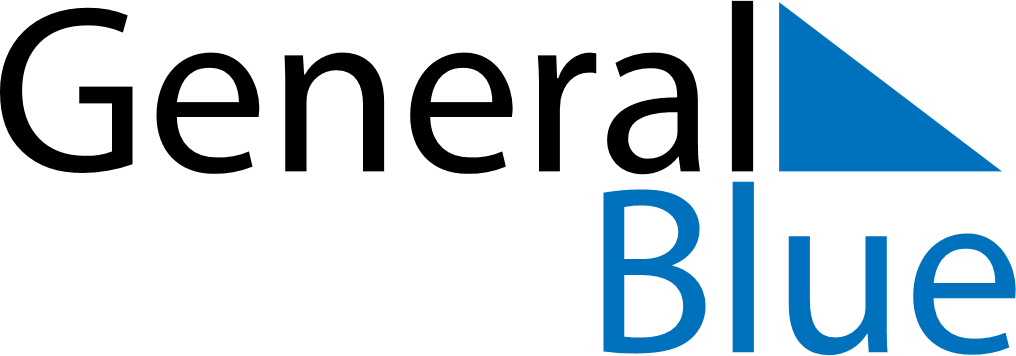 April 2029April 2029April 2029April 2029GermanyGermanyGermanySundayMondayTuesdayWednesdayThursdayFridayFridaySaturday12345667Easter SundayEaster Monday89101112131314151617181920202122232425262727282930